РАБОЧАЯ ПРОГРАММА УЧЕБНОЙ ДИСЦИПЛИНЫОП 07 Физическая культураРабочая программа учебной дисциплины ОП.07. Физическая культура разработана на основе Федерального государственного образовательного стандарта СПО по профессии 15.01.32 «Оператор станков с программным управлением» от 9 декабря 2016 г. N 1555.Организация-разработчик: Краевое государственное автономное профессиональное образовательное учреждение Пермский техникум промышленных и информационных технологийРазработчики: СОДЕРЖАНИЕ1. ПАСПОРТ ПРОГРАММЫ УЧЕБНОЙ ДИСЦИПЛИНЫ 2. СТРУКТУРА И СОДЕРЖАНИЕ УЧЕБНОЙ ДИСЦИПЛИНЫ3. УСЛОВИЯ РЕАЛИЗАЦИИ ПРОГРАММЫ УЧЕБНОЙ ДИСЦИПЛИНЫ 4. КОНТРОЛЬ И ОЦЕНКА РЕЗУЛЬТАТОВ ОСВОЕНИЯ УЧЕБНОЙ  ДИСЦИПЛИНЫПАСПОРТ ПРОГРАММЫ УЧЕБНОЙ ДИСЦИПЛИНЫФИЗИЧЕСКАЯ КУЛЬТУРАОбласть применения программыПрограмма учебной дисциплины «Физическая культура» является частью основной профессиональной образовательной программы подготовки квалифицированных рабочих, служащих среднего профессионального образования. Место дисциплины в структуре основной профессиональной образовательной программы:Учебная программа «Физическая культура» входит в раздел основной профессиональной образовательной программы по профессии  15.01.32 «Оператор станков с программным управлением» Цели и задачи дисциплины - требования к результатам освоения дисциплины:В результате освоения учебной дисциплины обучающийся должен знать/понимать:  - о роли физической культуры в общекультурном, профессиональном и социальном развитии человека; - основы здорового образа жизни.уметь: - использовать физкультурно – оздоровительную деятельность для укрепления здоровья, достижения жизненных и профессиональных целей. Количество часов на освоение программы учебной дисциплины:Максимальной учебной нагрузки обучающихся 58 часов, в том числе: обязательной аудиторной учебной нагрузки обучающегося 40 часов; самостоятельной работы обучающегося 18 часов. 2. СТРУКТУРА  СОДЕРЖАНИЕ  УЧЕБНОЙ  ДИСЦИПЛИНЫ2.1 Объем  учебной  дисциплины  и  виды  учебной  работы3. УСЛОВИЯ  РЕАЛИЗАЦИИ  УЧЕБНОЙ  ДИСЦИПЛИНЫ3.1 Требования к минимальному материально – техническому обеспечениюРеализация учебной дисциплины требует наличия спортивного зала.Оборудование спортивного зала: баскетбольные кольца, волейбольная сетка, мячи, ядра, гранаты, гири, перекладины, брусья, эстафетные палочки, стартовые колодки, маты, козел, конь канат и т.д.	Технические средства обучения: - ноутбук; - сканер; - мультимедиапроектор; - экран.Оборудование мастерской и рабочих мест мастерской не предусмотрено.Оборудование лабораторий и рабочих мест лабораторий не предусмотрено.3.2 Информационное обеспечение обученияПеречень рекомендуемых учебных изданий, Интернет – ресурсов, дополнительной литературы.	Основные источники:Ильинич В.И. Физическая культура студента –М.: Гардарики, 2006 – 448 с. Гриф МинОбрНауки;Решетников Н.В., Кислицин Ю.Л., Палтиевич Р.Л., Погадаев Г.И. Физическая культура: учебное пособие для студентов средних профессиональных учебных заведений. – 7-е изд.; испр. – М.: Издательский центр «Академия», 2008. – 176 с. Гриф МинОбрНауки;Бароненко В.А., Рапопорт Л.А. Здоровье и физическая культура студента. Учебное пособие. – М.: Альфа – М: ИНФРА – М, 2006 – 352 с. Гриф МинОбрНауки.Дополнительные источники:Мишин Б.И. Настольная книга учителя физической культуры. – М.: Высшая школа, 2007 – 91 с.Булич Э.Г. Физическое воспитание в специальных медицинских группах: Учебное пособие для техникумов. – М.: Физкультура и спорт, 2006 – 132 с.Лазарев И.В., Кузнецов В.С. Практикум по легкой атлетике: Учебное пособие для студентов средних специальных учебных заведений. – М.: Издательский центр «Академия», 2009 – 272 с.Кислицин Ю.Л., Пилиповский А.З. Социально – биологические основы физической культуры. – М., 2008.Холодов Ж.К., Кузнецов В.С. Теория и методика физического воспитания и спорта. – М., 2008.Справочная и нормативная литература:Единая классификация по легкой атлетикеПравила организации  и проведения соревнований по спортивным играм.Интернет – ресурсыЦентральная отраслевая библиотека (Электронные ресурсы). Режим доступа: nosdrin.21416.edusite.ru/p28aal.htmФизическая культура – Интернет – ресурсы: Межшкольный Ресурсный  (Электронные ресурсы). Режим доступа: www. edunet.uz/mediak…isection.php?...IDИнтернет – ресурсы: физическая культура (Электронные ресурсы). Режим доступа: P.q aleks-metod.narod.ru/p70aal.htm/Физическая культура и спорт  - Каталог образовательных интернет – ресурсов (Электронные ресурсы. Режим доступа: nqinxl.informatika.ru/modules.php?...Web…Учебная литература по физической культуре (Электронные ресурсы). Режим доступа: herzen-ffk.my l? ru/index/0-2Физическая культура (Электронные ресурсы). Режим доступа: sc.karelia.ru/catalog/.. ,/92/?&.. .3Здоровье и физическая культура студента Бароненко В.А., Рапопорт А.А. (Электронные ресурсы). Режим доступа: www.allenq.ru/d/hlthl/hlthl - 014.htmИнтернет – ресурсы для учителя физкультуры (Электронные ресурсы). Режим доступа: uforum.uz.>.. .> Edunet.uz& Connect.uz Все что нужно по физической культуре (Электронные ресурсы). Режим доступа: www.zloy-fizruk.narod.ruСайт учителя физической культуры (Электронные ресурсы). Режим доступа: www.ftraner.ruФизическая культура (Электронные ресурсы). Режим доступа: imc.rkc-74.ru/catalog/rubr/.. ./92/	Периодические издания«Физкультура и спорт» /Ежемесячный методический журнал. Учредитель: Министерство образования РФ. Издатель: «Педагогика» Москва.«Лыжные гонки» /Журнал. Учредитель: Федерация лыжных гонок России. Издатель: Редакционно – издательский центр «КП».«Искусство быть здоровым» /Ежемесячный спортивно методический журнал. Издательство «Физическая культура и спорт» Москва.«Легкая атлетика» /Журнал. Учредитель: Всероссийская федерация легкой атлетики. Издается при содействии Московского регионального центра развития ИААФ.«Спортивные игры» /Журнал. Учредитель: Всероссийская федерация спортивных игр. Издательство «Физкультура и спорт» Москва.«Физкультура» /Журнал. Издательство «Учитель - АТС» - Волгоград.«Лыжный сорт» /Журнал. Учредитель: ЗАО Редакция журнала «Лыжный спорт». ООО Издательский дом «Лыжный спорт».4. КОНТРОЛЬ  И  ОЦЕНКА  РЕЗУЛЬТАТОВ  ОСВОЕНИЯ  УЧЕБНОЙ ДИСЦИПЛИНЫКонтроль и оценка результатов освоения учебной дисциплины осуществляется преподавателем в процессе проведения практических занятий, работ, тестирования, а также выполнения обучающимися индивидуальных и групповых заданий, проектов, исследований.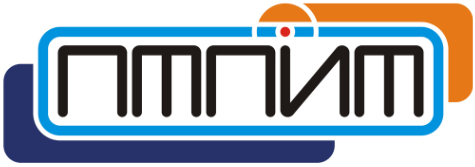 Краевое государственное автономное профессиональное образовательное учреждениеПермский техникум промышленных и информационных технологийСОГЛАСОВАНОна заседании методической комиссииПредседатель МК Чураков А.Е.________________________________«_____»                                       2017 г.УТВЕРЖДАЮЗам. директора по УР________________ Л.В.Коноплева      «___»___________________ 2017 г.Вид учебной работыОбъем часовМаксимальная учебная нагрузка (всего)54Обязательная аудиторная учебная нагрузка (всего)40в том числе:      практические занятия 36Самостоятельная работа обучающегося (всего)18Итоговый контроль в форме:Наименование разделов и темСодержание учебного материала, лабораторные работы и практические занятия, самостоятельная работа обучающихся, курсовая работа (проект) (если предусмотрены)Объем часовУровеньОсвоения1234Раздел 1. Развитиефизических качеств и навыков с применением ППФП58Тема 1.1Развитие силы мышц, гибкости, выносливости, быстроты, прыгучести.Содержание учебного материала1810Тема 1.1Развитие силы мышц, гибкости, выносливости, быстроты, прыгучести.Практические занятия:Упражнения на брусьях.Упражнения на перекладине.Опорный прыжок.Акробатика.Элементы упражнений на гимнастической стенке, подскоки.Лазание по канату.Упражнения с гантелями.ОФП на гибкость мышц.Упражнения развития силы и выносливости.Совершенствование комплекса ОРУ.1810Тема 1.1Развитие силы мышц, гибкости, выносливости, быстроты, прыгучести.Самостоятельная работа обучающихся:Развитие гибкости.Развитие координации движений.Развитие силовых качеств.Укрепление силы мышц ног и плечевого пояса.1810Тема 1.2Легкая атлетикаППФПСодержание учебного материала:18Тема 1.2Легкая атлетикаППФППрактические занятия:16Тема 1.2Легкая атлетикаППФПВыполнение специальных упражнений бегуна на короткие дистанции.Переменный, повторный эстафетный бег.Бег на дистанцию 100 метров.Специальные беговые упражнения.Бег на результат (100 м).Бег по пересеченной местности. Преодоление препятствий.Бег под гору. Челночный бег.Преодоление вертикальных препятствий прыжком.Бег в гору. Специальные беговые упражнения.Специальные беговые упражнения. Тема 1.2Легкая атлетикаППФПКонтрольные работы: (зачет). Сдача контрольных нормативов.2Тема 1.2Легкая атлетикаППФПСамостоятельная работа обучающихся:Развитие общей выносливости.Развитие скоростно – силовых качеств.ОРУ (общие развивающие упражнения)8Итого:58Результаты обучения(освоенные умения, усвоенные знания)Формы и методы контроля и оценки результатов обученияВ результате освоения дисциплины обучающийся должен уметь: - правила и способы планирования системы индивидуальных занятий физическими упражнениями различной направленности. - выполнять индивидуально подобранные комплексы оздоровительной и адаптивной (лечебной) физической культуры, композиции ритмической и аэробной гимнастики, комплексы упражнений атлетической гимнастики. - выполнять простейшие приемы самомассажа и релаксации. - проводить самоконтроль при занятиях физическими упражнениями.  - преодолевать искусственные и естественные препятствия с использованием разнообразных способов передвижения. - выполнять приемы защиты и самообороны, страховки и самостраховки. - осуществлять творческое сотрудничество  в коллективных формах занятий физической культурой. - выполнять контрольные нормативы, предусмотренные государственным стандартом по легкой атлетике, гимнастике, плаванию и лыжам при соответствующей тренировке, с учетом состояния здоровья и функциональных возможностей своего организма.В результате освоения дисциплины обучающийся должен знать/понимать: - влияние оздоровительных систем физического воспитания на укрепление здоровья, профилактику профессиональных заболеваний, вредных привычек и увеличение продолжительности жизни. - способы контроля и оценки индивидуального физического развития и физической подготовленности. - правила и способы планирования системы индивидуальных занятий физическими упражнениями различной направленности.Текущий контроль: - сдача нормативов - индивидуальный и фронтальный опрос в ходе практических занятий, контроль выполнения индивидуальных и групповых заданий.Итоговый контроль - дифференцированный зачет